Część nr 4. Jezioro Czerniakowskie, Staw Sielecki i Fosa MorszyńskaJezioro Czerniakowskie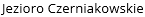 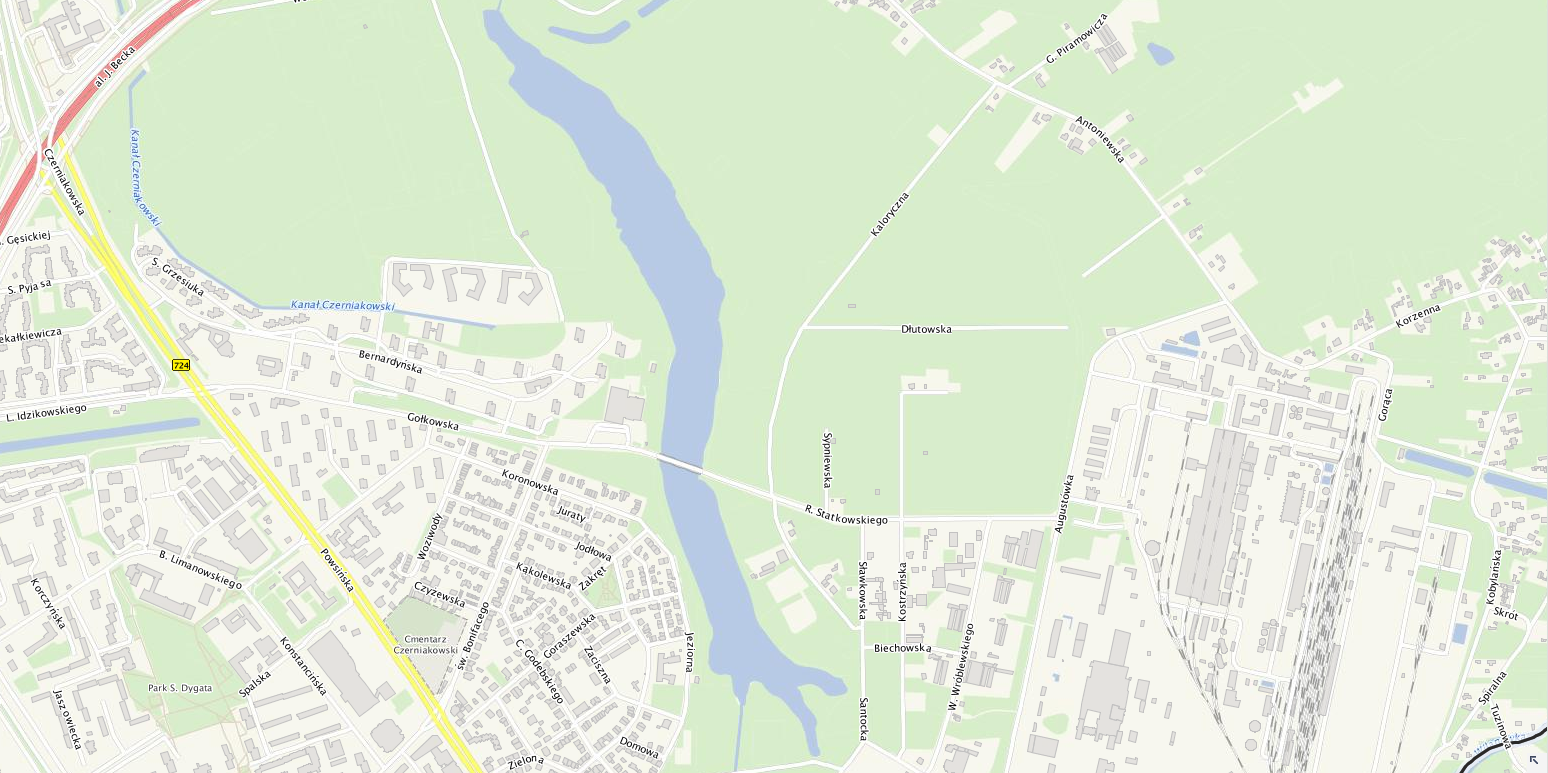 Staw Sielecki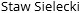 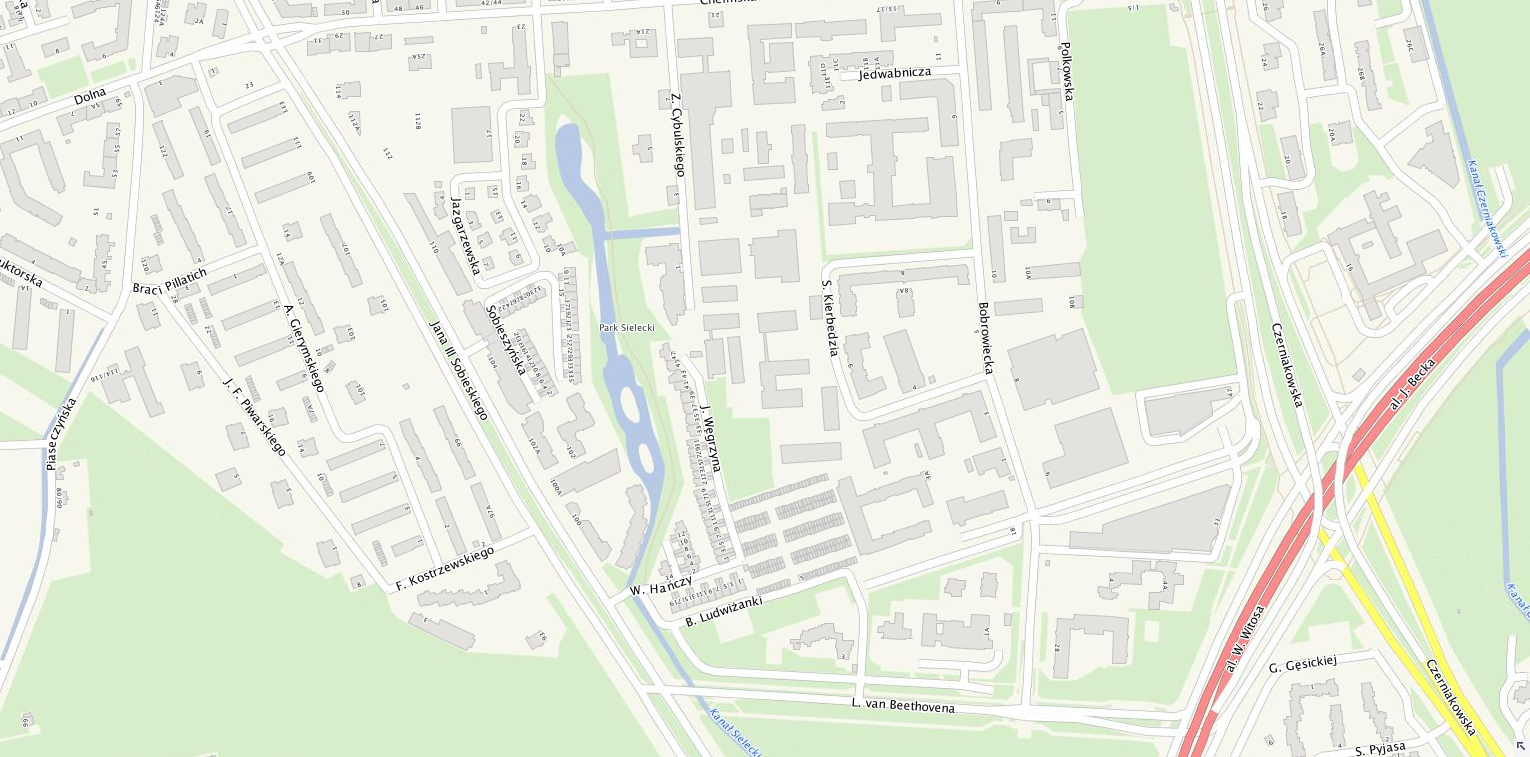 Fosa Morszyńska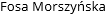 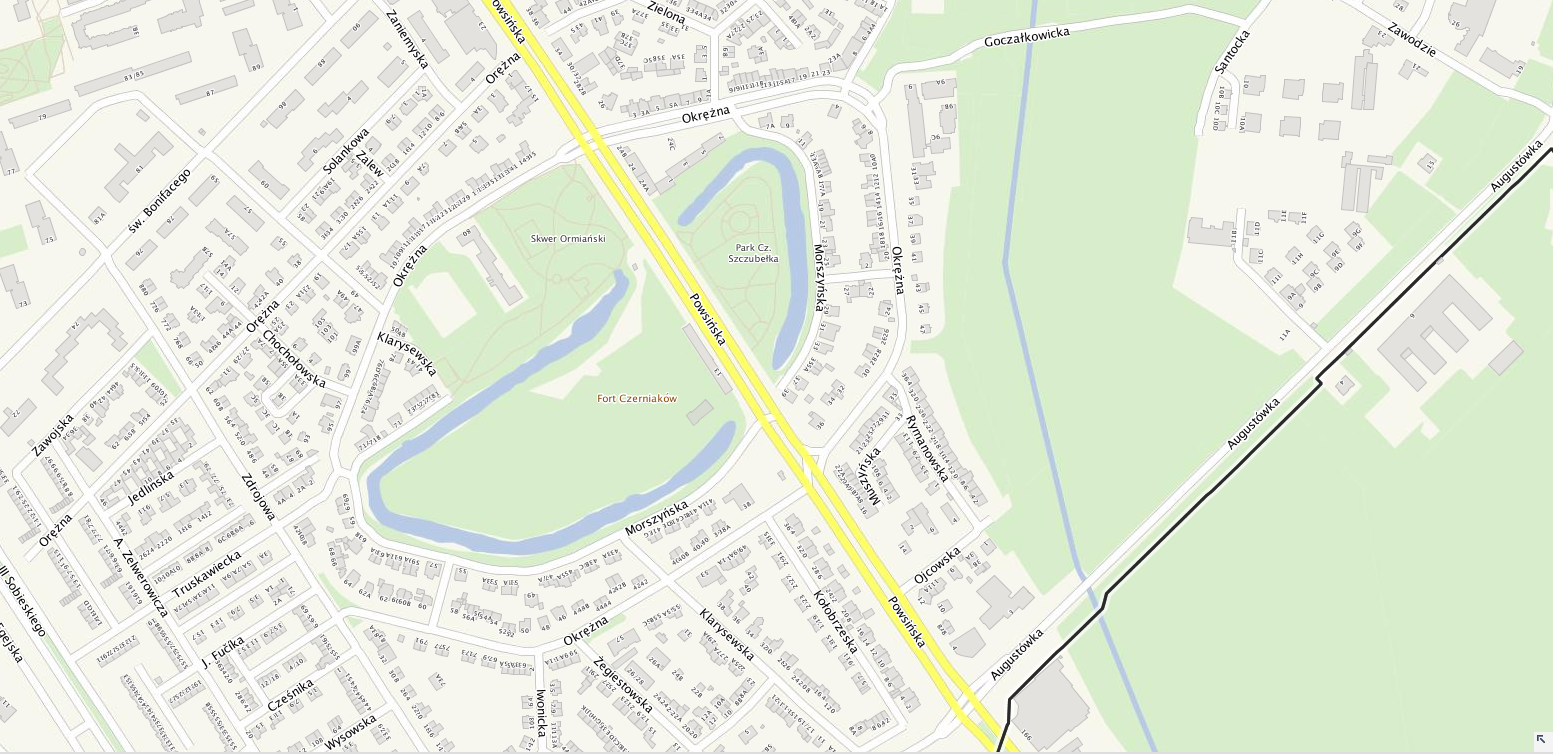 